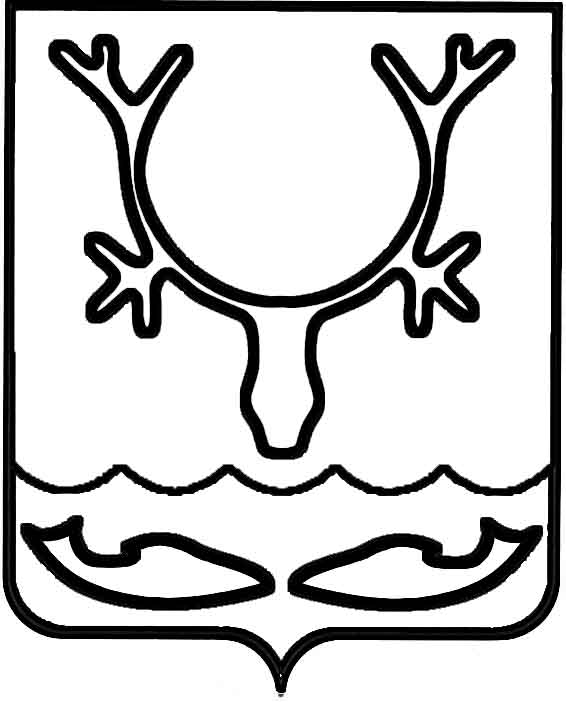 Администрация муниципального образования
"Городской округ "Город Нарьян-Мар"ПОСТАНОВЛЕНИЕО внесении изменений в постановление Администрации МО "Городской округ "Город Нарьян-Мар" от 31.08.2018 № 585 
"Об утверждении муниципальной программы муниципального образования "Городской округ "Город Нарьян-Мар" "Поддержка отдельных категорий граждан муниципального образования "Городской округ "Город 
Нарьян-Мар"В соответствии со статьей 179 Бюджетного кодекса Российской Федерации, постановлениями Администрации муниципального образования "Городской округ "Город Нарьян-Мар" от 10.07.2018 № 453 "Об утверждении порядка разработки, реализации и оценки эффективности муниципальных программ МО "Городской округ "Город Нарьян-Мар", от 15.05.2023 № 703 "Об утверждении Перечня муниципальных программ муниципального образования "Городской округ "Город Нарьян-Мар" Администрация муниципального образования "Городской округ "Город Нарьян-Мар" П О С Т А Н О В Л Я Е Т:1.	Внести изменения в приложение к постановлению Администрации 
МО "Городской округ "Город Нарьян-Мар" от 31.08.2018 № 585 "Об утверждении муниципальной программы муниципального образования "Городской округ
"Город Нарьян-Мар" "Поддержка отдельных категорий граждан муниципального образования "Городской округ "Город Нарьян-Мар" согласно Приложению 
к настоящему постановлению.2.	Настоящее постановление вступает в силу со дня его подписания 
и подлежит официальному опубликованию.Приложениек постановлению Администрациимуниципального образования"Городской округ "Город Нарьян-Мар"от 11.07.2023 № 1036Изменения в приложение к постановлению Администрации МО "Городской округ "Город Нарьян-Мар" от 31.08.2018 № 585 "Об утверждении муниципальной программы муниципального образования "Городской округ "Город Нарьян-Мар" "Поддержка отдельных категорий граждан муниципального образования 
"Городской округ "Город Нарьян-Мар"1.	Строку "Объемы и источники финансирования муниципальной программы" паспорта муниципальной программы муниципального образования "Городской округ "Город Нарьян-Мар" "Поддержка отдельных категорий граждан муниципального образования "Городской округ "Город Нарьян-Мар" (далее – Программа) изложить в следующей редакции:"".2.	Абзац 3 раздела II Программы изложить в новой редакции: "Муниципальная программа "Поддержка отдельных категорий граждан муниципального образования "Городской округ "Город Нарьян-Мар" направлена на оказание социальной поддержки ветеранам Великой Отечественной войны, гражданам, отмеченным за особые заслуги в социально-экономическом развитии города Нарьян-Мара, особые достижения в различных областях деятельности, гражданам пожилого возраста, гражданам, нуждающимся в социальной помощи, гражданам, оказавшимся в трудной жизненной ситуации, участникам специальной военной операции, членам их семей, иным лицам, в соответствии с муниципальными правовыми актами."3.	Пункт 1.9 Таблицы 1 раздела II Программы изложить в новой редакции:"."4.	Строку и "Объемы и источники финансирования подпрограммы" паспорта Подпрограммы 1 "Поддержка отдельных категорий граждан" Программы (далее – Подпрограмма 1) изложить в новой редакции:"".5.	 Абзац 2 пункта 1.2 Подпрограмма 1 изложить в новой редакции:"К дополнительным мерам относятся единовременные денежные выплаты гражданам, награжденным Почетной грамотой МО "Городской округ "Город Нарьян-Мар"; гражданам, которым присваиваются звания "Ветеран города Нарьян-Мара", "Почетный гражданин города Нарьян-Мара"; награжденным знаком отличия "За заслуги перед городом Нарьян-Маром"; единовременная выплата лицам, уволенным в запас после прохождения военной службы по призыву в Вооруженных Силах Российской Федерации; единовременная материальная помощь; дополнительные меры социальной поддержки в связи с проведением специальной военной операции. Помимо денежных выплат осуществляется льготная подписка на общественно-политическую газету Ненецкого автономного округа "Няръяна вындер"."6. Абзац 6 пункта 1.2 Подпрограммы 1 изложить в следующей редакции:" - решением Совета городского округа "Город Нарьян-Мар" от 23.06.2022                             № 349-р "О дополнительных мерах социальной поддержки в связи с проведением специальной военной операции;".7. Абзац 9 пункта 1.2 Подпрограммы 1 изложить в следующей редакции:"- постановлением Администрации муниципального образования "Городской округ "Город Нарьян-Мар" от 11.03.2023 № 533 "Об утверждении Порядка предоставления дополнительных мер социальной поддержки в связи с проведением специальной военной операции.".8. Абзацы 21,22,23 пункта 1.2 Подпрограммы 1 изложить в следующей редакции:"Дополнительные меры социальной поддержки в связи с проведением специальной военной операции предоставляются: а) участнику специальной операции, получившему ранение (контузию, травму, увечье) в результате участия в специальной военной операции и имеющему место жительства на территории муниципального образования "Городской округ "Город Нарьян-Мар";б) одному из членов семьи участника специальной операции погибшего (умершего, признанного в установленном порядке безвестно отсутствующим или объявленным умершим) в результате выполнения задач в ходе проведения специальной военной операции и имевшего место жительства на территории муниципального образования "Городской округ "Город Нарьян-Мар" на день гибели (смерти);".9. Пункт 1.2 Подпрограммы 1 дополнить абзацем 24: "в) иным лицам, взявшим на себя обязанности по погребению участника специальной операции, погибшего (умершего вследствие полученного увечья (ранения, травмы, контузии)) в результате выполнения задач в ходе специальной военной операции и имевшего место жительства на территории муниципального образования "Городской округ "Город Нарьян-Мар" на день гибели (смерти), в целях компенсации фактически понесенных расходов.". 10. Раздел 1.5 "Сроки и этапы реализации подпрограммы" изложить в новой редакции: "Подпрограмма 1 реализуется в сроки с 2019 по 2026 год.".11. Строку "Объемы и источники финансирования подпрограммы" паспорта Подпрограммы 2 "Пенсионное обеспечение отдельных категорий граждан" Программы (далее – Подпрограмма 2) изложить в новой редакции:"12.	Приложение 2 к Программе изложить в новой редакции:"Приложение 2
к программеРесурсное обеспечениереализации муниципальной программы муниципального образования"Городской округ "Город Нарьян-Мар" "Поддержка отдельных категорий граждан муниципального образования 
"Городской округ "Город Нарьян-Мар"
".13.	Приложение 3 к Программе изложить в новой редакции:"Приложение 3к программеПереченьмероприятий муниципальной программы МО "Городской округ "Город Нарьян-Мар" "Поддержка отдельных категорий граждан муниципального образования "Городской округ "Город Нарьян-Мар" (наименование муниципальной программы)Ответственный исполнитель: управление организационно-информационного обеспечения Администрации МО "Городской округ "Город Нарьян-Мар"".11.07.2023№1036Глава города Нарьян-Мара О.О. БелакОбъемы и источники финансирования муниципальной программыОбщий объем финансирования Программы за счет средств бюджета МО "Городской округ "Город Нарьян-Мар" (далее - городской бюджет - 345 654,53101 тыс. рублей, в том числе по годам:               2019 год - 38 346,3 тыс. руб.;               2020 год - 40 564,7 тыс. руб.;               2021 год - 41 175,40000 тыс. руб.;               2022 год - 43 660,37775 тыс. руб.;               2023 год - 47 290,05326 тыс. руб.;               2024 год - 45 320,80000 тыс. руб.;               2025 год - 45 548,80000 тыс. руб.;                2026 год - 43 748,10000 тыс. руб.1.9Дополнительные меры социальной поддержки в связи с проведением специальной военной операцииУчастники специальной операции, получившие увечье (ранение, травму, контузию) при выполнении задач в ходе специальной военной операции Члены семьи участника специальной операции, погибшего (умершего вследствие полученного увечья (ранения, травмы, контузии)) в результате выполнения задач в ходе специальной военной операцииИные лица, взявшие на себя обязанности по погребению участника специальной операции, погибшего (умершего вследствие полученного увечья (ранения, травмы, контузии)) в результате выполнения задач в ходе специальной военной операции115 000,00345 000,00100 000,00Размер выплаты утвержден решением Совета городского округа "Город Нарьян-Мар" от 23.06.2022                     № 349-р "О дополнительных мерах социальной поддержки в связи с проведением специальной военной операции"Объемы и источники финансирования подпрограммыОбщий объем финансирования Подпрограммы 1 за счет средств городского бюджета - 50 267,45326 тыс. рублей, в том числе по годам:2019 год - 4 041,0 тыс. руб.;2020 год - 5 480,0 тыс. руб.;2021 год - 5 791,70000 тыс. руб.;2022 год - 6 424,70000 тыс. руб.;2023 год - 9 387,05326 тыс. руб.;2024 год - 6 229,00000 тыс. руб.;2025 год - 6 457,00000 тыс. руб.;2026 год - 6 457,00000 тыс. руб.Объемы и источники финансирования подпрограммыОбщий объем финансирования Подпрограммы 2 за счет средств городского бюджета - 295 387,07775 тыс. рублей в том числе по годам:2019 год - 34 305,3 тыс. руб.;2020 год - 35 084,7 тыс. руб.;2021 год - 35 383,70000 тыс. руб.;2022 год - 37 235,67775 тыс. руб.;2023 год - 37 903,00000 тыс. руб.2024 год - 39 091,80000 тыс. руб.2025 год - 39 091,80000 тыс. руб.2026 год - 37 291,10000 тыс. руб.Ответственный исполнитель: управление организационно-информационного обеспечения Администрации МО "Городской округ "Город Нарьян-Мар"Наименование муниципальной программы(подпрограммы)Источник финансированияОбъем финансирования, тыс. рублейОбъем финансирования, тыс. рублейОбъем финансирования, тыс. рублейОбъем финансирования, тыс. рублейОбъем финансирования, тыс. рублейОбъем финансирования, тыс. рублейОбъем финансирования, тыс. рублейОбъем финансирования, тыс. рублейОбъем финансирования, тыс. рублейОтветственный исполнитель: управление организационно-информационного обеспечения Администрации МО "Городской округ "Город Нарьян-Мар"Наименование муниципальной программы(подпрограммы)Источник финансированияВсегов том числе:в том числе:в том числе:в том числе:в том числе:в том числе:в том числе:в том числе:Ответственный исполнитель: управление организационно-информационного обеспечения Администрации МО "Городской округ "Город Нарьян-Мар"Наименование муниципальной программы(подпрограммы)Источник финансированияВсего2019год2020год2021год2022год2023год2024год2025год2026годАБ123456789Муниципальная программа муниципального образования "Городской округ "Город Нарьян-Мар" "Поддержка отдельных категорий граждан муниципального образования "Городской округ "Город Нарьян-Мар"Итого, в том числе:345 654,5310138 346,340 564,741 175,4000043 660,3777547 290,0532645 320,8000045 548,8000043 748,10000Муниципальная программа муниципального образования "Городской округ "Город Нарьян-Мар" "Поддержка отдельных категорий граждан муниципального образования "Городской округ "Город Нарьян-Мар"городской бюджет345 654,5310138 346,340 564,741 175,4000043 660,3777547 290,0532645 320,8000045 548,8000043 748,10000Подпрограмма 1 "Поддержка отдельных категорий граждан"Итого, в том числе:50 267,453264 041,05 480,05 791,700006 424,700009 387,053266 229,000006 457,000006 457,00000Подпрограмма 1 "Поддержка отдельных категорий граждан"городской бюджет50 267,453264 041,05 480,05 791,700006 424,700009 387,053266 229,000006 457,000006 457,00000Подпрограмма 2       "Пенсионное обеспечение отдельных категорий граждан"Итого, в том числе:295 387,0777534 305,335 084,735 383,7000037 235,6777537 903,1000039 091,8000039 091,8000037 291,10000Подпрограмма 2       "Пенсионное обеспечение отдельных категорий граждан"городской бюджет295 387,0777534 305,335 084,735 383,7000037 235,6777537 903,1000039 091,8000039 091,8000037 291,10000Наименование направления (мероприятия)Источник финансированияОбъем финансирования, тыс. рублейОбъем финансирования, тыс. рублейОбъем финансирования, тыс. рублейОбъем финансирования, тыс. рублейОбъем финансирования, тыс. рублейОбъем финансирования, тыс. рублейОбъем финансирования, тыс. рублейОбъем финансирования, тыс. рублейОбъем финансирования, тыс. рублейНаименование направления (мероприятия)Источник финансированияВсегов том числе:в том числе:в том числе:в том числе:в том числе:в том числе:в том числе:в том числе:Наименование направления (мероприятия)Источник финансированияВсего20192020202120222023202420252026Подпрограмма 1 "Поддержка отдельных категорий граждан"Подпрограмма 1 "Поддержка отдельных категорий граждан"Подпрограмма 1 "Поддержка отдельных категорий граждан"Подпрограмма 1 "Поддержка отдельных категорий граждан"Подпрограмма 1 "Поддержка отдельных категорий граждан"Подпрограмма 1 "Поддержка отдельных категорий граждан"Подпрограмма 1 "Поддержка отдельных категорий граждан"Подпрограмма 1 "Поддержка отдельных категорий граждан"Подпрограмма 1 "Поддержка отдельных категорий граждан"Подпрограмма 1 "Поддержка отдельных категорий граждан"Подпрограмма 1 "Поддержка отдельных категорий граждан"1.1. Основное мероприятие: выплаты, осуществляемые в рамках предоставления мер поддержки отдельным категориям гражданИтого, в том числе:50 267,453264 041,05 480,05 791,700006 424,700009 387,053266 229,000006 457,000006 457,000001.1. Основное мероприятие: выплаты, осуществляемые в рамках предоставления мер поддержки отдельным категориям граждангородской бюджет50 267,453264 041,05 480,05 791,700006 424,700009 387,053266 229,000006 457,000006 457,000001.1.1. Единовременная денежная выплата гражданам, которые награждаются Почетной грамотой МО "Городской округ "Город Нарьян-Мар"Итого, в том числе:660,0000090,090,090,0000090,0000075,0000075,0000075,0000075,000001.1.1. Единовременная денежная выплата гражданам, которые награждаются Почетной грамотой МО "Городской округ "Город Нарьян-Мар"городской бюджет660,0000090,090,090,0000090,0000075,0000075,0000075,0000075,000001.1.2. Единовременная денежная выплата гражданам, которым присваивается звание "Ветеран города Нарьян-Мара"Итого, в том числе:522,0000075,075,072,0000060,0000060,0000060,0000060,0000060,000001.1.2. Единовременная денежная выплата гражданам, которым присваивается звание "Ветеран города Нарьян-Мара"городской бюджет522,0000075,075,072,0000060,0000060,0000060,0000060,0000060,000001.1.3. Выплаты гражданам, которым присвоено звание "Почетный гражданин города Нарьян-Мара"Итого, в том числе:20 240,000001 600,02 680,02 640,000002 480,000002 560,000002 680,000002 800,000002 800,000001.1.3. Выплаты гражданам, которым присвоено звание "Почетный гражданин города Нарьян-Мара"городской бюджет20 240,000001 600,02 680,02 640,000002 480,000002 560,000002 680,000002 800,000002 800,000001.1.4. Выплаты гражданам, награжденным знаком отличия "За заслуги перед городом Нарьян-Маром"Итого, в том числе:5 724,0000045,0513,0549,00000729,00000837,00000945,000001 053,000001 053,000001.1.4. Выплаты гражданам, награжденным знаком отличия "За заслуги перед городом Нарьян-Маром"городской бюджет5 724,0000045,0513,0549,00000729,00000837,00000945,000001 053,000001 053,000001.1.5. Подписка на общественно-политическую газету Ненецкого автономного округа "Няръяна вындер" лицам, имеющим право на бесплатную подпискуИтого, в том числе:11 901,684261 281,01 462,01 345,700001 360,700001 970,284261 494,000001 494,000001 494,000001.1.5. Подписка на общественно-политическую газету Ненецкого автономного округа "Няръяна вындер" лицам, имеющим право на бесплатную подпискугородской бюджет11 901,684261 281,01 462,01 345,700001 360,700001 970,284261 494,000001 494,000001 494,000001.1.6. Единовременная выплата лицам, уволенным в запас после прохождения военной службы по призыву в Вооруженных Силах Российской ФедерацииИтого, в том числе:5 715,00000675,0450,0885,00000525,00000795,00000795,00000795,00000795,000001.1.6. Единовременная выплата лицам, уволенным в запас после прохождения военной службы по призыву в Вооруженных Силах Российской Федерациигородской бюджет5 715,00000675,0450,0885,00000525,00000795,00000795,00000795,00000795,000001.1.7. Единовременная материальная помощьИтого, в том числе:1 595,00000275,0210,0210,00000180,00000180,00000180,00000180,00000180,000001.1.7. Единовременная материальная помощьгородской бюджет1 595,00000275,0210,0210,00000180,00000180,00000180,00000180,00000180,000001.1.8 Единовременная денежная выплата отдельным категориям граждан, принимавших участие в специальной военной операции на территориях Донецкой Народной Республики, Луганской Народной Республики и Украины, и членам их семейИтого, в том числе:2 265,000000,00,00,000001 000,000001 265,00000---1.1.8 Единовременная денежная выплата отдельным категориям граждан, принимавших участие в специальной военной операции на территориях Донецкой Народной Республики, Луганской Народной Республики и Украины, и членам их семейгородской бюджет2 265,000000,00,00,000001 000,000001 265,00000---1.1.9 Дополнительные меры социальной поддержки в связи с проведением специальной военной операцииИтого, в том числе:1 644,76900----1 644,769000,000000,000000,000001.1.9 Дополнительные меры социальной поддержки в связи с проведением специальной военной операциигородской бюджет1 644,76900----1 644,769000,000000,000000,000001.2. Основное мероприятие: организационно-информационное обеспечение мероприятия в рамках предоставления мер поддержки отдельным категориям гражданИтого, в том числе:Без финансирования0,00,00,000000,000000,000000,000000,000000,000001.2. Основное мероприятие: организационно-информационное обеспечение мероприятия в рамках предоставления мер поддержки отдельным категориям граждангородской бюджетБез финансирования0,00,00,000000,000000,000000,000000,000000,000001.2.1. Информирование граждан о мерах предоставления поддержки в средствах массовой информации муниципалитетаИтого, в том числе:Без финансирования0,00,00,000000,000000,000000,000000,000000,000001.2.1. Информирование граждан о мерах предоставления поддержки в средствах массовой информации муниципалитетагородской бюджетБез финансирования0,00,00,000000,000000,000000,000000,000000,000001.2.2. Учет граждан, имеющих право на льготную подписку на общественно-политическую газету Ненецкого автономного округа "Няръяна вындер"Итого, в том числе:Без финансирования0,00,00,000000,000000,000000,000000,000000,000001.2.2. Учет граждан, имеющих право на льготную подписку на общественно-политическую газету Ненецкого автономного округа "Няръяна вындер"городской бюджетБез финансирования0,00,00,000000,000000,000000,000000,000000,000001.2.3. Организация заседаний комиссий по представлению материальной помощи, лицам, оказавшимся в трудной жизненной ситуацииИтого, в том числе:Без финансирования0,00,00,000000,000000,000000,000000,000000,000001.2.3. Организация заседаний комиссий по представлению материальной помощи, лицам, оказавшимся в трудной жизненной ситуациигородской бюджетБез финансирования0,00,00,000000,000000,000000,000000,000000,00000Итого по Подпрограмме 1 "Поддержка отдельных категорий граждан"Итого, в том числе:48 281,400004 041,05 480,05 791,700006 424,700007 401,000006 229,000006 457,000006 457,00000Итого по Подпрограмме 1 "Поддержка отдельных категорий граждан"городской бюджет48 281,400004 041,05 480,05 791,700006 424,700007 401,000006 229,000006 457,000006 457,00000Подпрограмма 2 "Пенсионное обеспечение отдельных категорий граждан"Подпрограмма 2 "Пенсионное обеспечение отдельных категорий граждан"Подпрограмма 2 "Пенсионное обеспечение отдельных категорий граждан"Подпрограмма 2 "Пенсионное обеспечение отдельных категорий граждан"Подпрограмма 2 "Пенсионное обеспечение отдельных категорий граждан"Подпрограмма 2 "Пенсионное обеспечение отдельных категорий граждан"Подпрограмма 2 "Пенсионное обеспечение отдельных категорий граждан"Подпрограмма 2 "Пенсионное обеспечение отдельных категорий граждан"Подпрограмма 2 "Пенсионное обеспечение отдельных категорий граждан"Подпрограмма 2 "Пенсионное обеспечение отдельных категорий граждан"Подпрограмма 2 "Пенсионное обеспечение отдельных категорий граждан"2.1. Основное мероприятие: выплата пенсий за выслугу летИтого, в том числе:295 387,0777534 305,335 084,735 383,7000037 235,6777537 903,0000039 091,8000039 091,8000037 291,100002.1. Основное мероприятие: выплата пенсий за выслугу летгородской бюджет295 387,0777534 305,335 084,735 383,7000037 235,6777537 903,0000039 091,8000039 091,8000037 291,100002.1.1. Пенсии за выслугу лет лицам, замещавшим должности муниципальной службы в муниципальном образовании "Городской округ "Город Нарьян-Мар"Итого, в том числе:260 018,9777530 223,431 163,331 066,3000032 745,5777533 310,0000034 354,7000034 354,7000032 801,000002.1.1. Пенсии за выслугу лет лицам, замещавшим должности муниципальной службы в муниципальном образовании "Городской округ "Город Нарьян-Мар"городской бюджет260 018,9777530 223,431 163,331 066,3000032 745,5777533 310,0000034 354,7000034 354,7000032 801,000002.1.2. Пенсии за выслугу лет к страховой пенсии по старости (инвалидности) лицам, замещавшим выборные должности в МО "Городской округ "Город Нарьян-Мар"Итого, в том числе:35 368,100004 081,93 921,44 317,400004 490,100004 593,000004 737,100004 737,100004 490,100002.1.2. Пенсии за выслугу лет к страховой пенсии по старости (инвалидности) лицам, замещавшим выборные должности в МО "Городской округ "Город Нарьян-Мар"городской бюджет35 368,100004 081,93 921,44 317,400004 490,100004 593,000004 737,100004 737,100004 490,100002.2. Основное мероприятие: организационные мероприятия по установлению выплаты пенсий за выслугу летИтого, в том числе:Без финансирования0,00,00,00000-----2.2. Основное мероприятие: организационные мероприятия по установлению выплаты пенсий за выслугу летгородской бюджетБез финансирования0,00,00,00000-----2.2.1. Организация заседаний комиссий по установлению стажа муниципальной службы, дающей право на пенсию за выслугу лет лицам, замещавшим должности муниципальной службы в органах местного самоуправления в МО "Городской округ "Город Нарьян-Мар"Итого, в том числе:Без финансирования0,00,00,00000-----2.2.1. Организация заседаний комиссий по установлению стажа муниципальной службы, дающей право на пенсию за выслугу лет лицам, замещавшим должности муниципальной службы в органах местного самоуправления в МО "Городской округ "Город Нарьян-Мар"городской бюджетБез финансирования0,00,00,00000-----Итого по Подпрограмме 2 "Пенсионное обеспечение отдельных категорий граждан"Итого, в том числе:295 387,0777534 305,335 084,735 383,7000037 235,6777537 903,0000039 091,8000039 091,8000037 291,10000Итого по Подпрограмме 2 "Пенсионное обеспечение отдельных категорий граждан"городской бюджет295 387,0777534 305,335 084,735 383,7000037 235,6777537 903,0000039 091,8000039 091,8000037 291,10000Всего по программеИтого, в том числе:345 654,5310138 346,340 564,741 175,4000043 660,3777547 290,0532645 320,8000045 548,8000043 748,10000Всего по программегородской бюджет345 654,5310138 346,340 564,741 175,4000043 660,3777547 290,0532645 320,8000045 548,8000043 748,10000